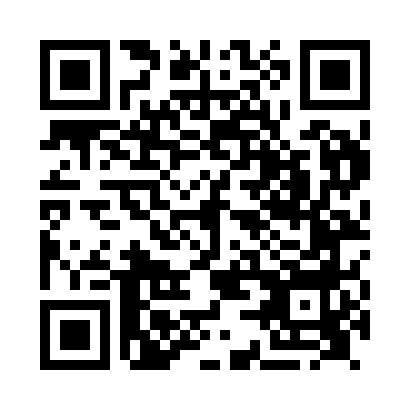 Prayer times for Stannington, Northumberland, UKMon 1 Jul 2024 - Wed 31 Jul 2024High Latitude Method: Angle Based RulePrayer Calculation Method: Islamic Society of North AmericaAsar Calculation Method: HanafiPrayer times provided by https://www.salahtimes.comDateDayFajrSunriseDhuhrAsrMaghribIsha1Mon2:514:321:116:569:4911:302Tue2:524:331:116:559:4911:303Wed2:524:341:116:559:4811:294Thu2:534:351:116:559:4711:295Fri2:534:361:116:559:4711:296Sat2:544:371:126:549:4611:297Sun2:554:381:126:549:4511:288Mon2:554:391:126:549:4411:289Tue2:564:401:126:539:4311:2810Wed2:574:411:126:539:4211:2711Thu2:574:431:126:539:4111:2712Fri2:584:441:126:529:4011:2613Sat2:594:451:136:519:3911:2614Sun2:594:471:136:519:3811:2515Mon3:004:481:136:509:3711:2516Tue3:014:491:136:509:3511:2417Wed3:024:511:136:499:3411:2318Thu3:034:521:136:489:3311:2319Fri3:034:541:136:489:3111:2220Sat3:044:561:136:479:3011:2121Sun3:054:571:136:469:2811:2122Mon3:064:591:136:459:2711:2023Tue3:075:001:136:449:2511:1924Wed3:075:021:136:439:2411:1825Thu3:085:041:136:439:2211:1726Fri3:095:051:136:429:2011:1627Sat3:105:071:136:419:1811:1628Sun3:115:091:136:409:1711:1529Mon3:125:111:136:389:1511:1430Tue3:125:121:136:379:1311:1331Wed3:135:141:136:369:1111:12